								Załącznik do Zarządzenia nr 80/2021                                                                                   		           Warmińsko-Mazurskiego Kuratora Oświaty                                                                                                              z dnia 29 września 2021 r.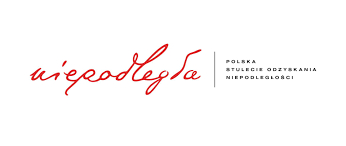 Regulamin konkursuMoja Ojczyzna, moja Polska – Niepodległa 2021konkurs na plakat lub projekt muralu§ 1 Organizatorzy konkursuKonkurs jest organizowany w ramach Programu Wieloletniego Niepodległa na lata 2017 – 2022 przyjętego Uchwałą nr 81/2017 Rady Ministrów z dnia 24 maja 2017 r. w sprawie ustanowienia programu wieloletniego pod nazwą „Niepodległa” na lata 2017 – 2021, zmienionego Uchwałą nr 111/2018 Rady Ministrów z dnia 21 sierpnia 2018 r. zmieniającą uchwałę w sprawie ustanowienia programu wieloletniego pod nazwą „Niepodległa” na lata 2017-2022.Organizatorem Konkursu Moja Ojczyzna, moja Polska – Niepodległa 2021, realizowanego w ramach projektu „WARMIA I MAZURY NA DRODZE KU NIEPODLEGŁOŚCI” jest Warmińsko-Mazurski Urząd Wojewódzki w Olsztynie, którego partnerem w tym działaniu jest Kuratorium Oświaty w Olsztynie.Współorganizatorami Konkursu są: Instytut Pamięci Narodowej Delegatura w Olsztynie, Warmińsko-Mazurska Biblioteka Pedagogiczna im. prof. Tadeusza Kotarbińskiego 
w Olsztynie.§ 2Cele konkursuWspieranie wychowania patriotycznego młodego pokolenia poprzez formy aktywności artystycznej.Zachęcanie do rodzinnego i wspólnotowego podejmowania zadań.Zachęcenie do twórczego spędzania czasu z bliskimi, przyjaciółmi, rodziną w trakcie wykonywania zadania.Przypominanie, propagowanie i utrwalanie wydarzeń z historii.Kultywowanie pamięci o wydarzeniach, które zmieniły losy naszej Ojczyzny.Odkrywanie nowych możliwości, technik i sposobów wyrażania uczuć patriotycznych.Pielęgnowanie kulturowego dziedzictwa narodowego.Kształtowanie poczucia dumy narodowej.Wspieranie uczniów uzdolnionych artystycznie poprzez prezentację ich prac 
i nagradzanie najlepszych.Inspirowanie do twórczych poszukiwań w dziedzinie plastyki, poszerzenie wiedzy 
w zakresie różnych technik plastycznych.§ 3Zadanie konkursoweZadanie konkursowe polega na wykonaniu pracy plastycznej w postaci plakatu 
lub propozycji muralu przedstawiającego obraz Polski widzianej oczyma dziecka 
lub wizję współczesnej Polski, lub wizję Polski z historią w tle, lub obraz Polski Niepodległej.Technika wykonania projektu (wybrana przez uczestnika w zależności od możliwości 
i kategorii wiekowej): forma tradycyjna – rysunek/szkic lub opracowanie 
z wykorzystaniem techniki komputerowej. Format A-0 (841mm×1189mm).§ 4Zasady uczestnictwaKonkurs skierowany jest do dzieci oraz do uczniów szkół podstawowych i ponadpodstawowych województwa warmińsko-mazurskiego. Zadanie konkursowe można wykonać indywidualnie lub zespołowo (rodzina, klasa, dowolna grupa osób).Konkurs rozstrzygnięty będzie w kategoriach wiekowych, według wieku uczestników:kategoria I: dzieci w wieku przedszkolnym, kategoria II: uczniowie klas 1 - 4 szkoły podstawowej, kategoria III: uczniowie klas 5 - 8 szkoły podstawowej, kategoria III: uczniowie szkół ponadpodstawowych, kategoria IV: rodzice, nauczyciele (dorośli),kategoria V: inne osoby lub zespoły mieszane (dorośli, dzieci, młodzież).Kategoria wiekowa obejmuje pracę indywidualną lub zespołową.Zgłoszenie uczestnika do udziału w konkursie dokonuje dyrektor szkoły lub upoważniony nauczyciel w terminie do 29 października 2021 r. (załącznik 
nr 1). Do zgłoszenia należy dołączyć klauzulę informacyjną (załącznik nr 2).Uczestnicy konkursu (lub ich rodzice/opiekunowie) są zobowiązani do zapoznania się z klauzulą informacyjną, a także do wypełnienia odpowiednich oświadczeń o zgodzie na przetwarzanie danych osobowych (załączniki nr 3 lub 4).Przystąpienie do konkursu oznacza akceptację Regulaminu oraz wyrażenie zgody na publikację nadesłanych prac przez Organizatorów (bez roszczeń finansowych z tym związanych).§ 5Komisja KonkursowaNad przebiegiem konkursu czuwa Komisja Konkursowa powołana przez Warmińsko-Mazurskiego Kuratora Oświaty. W skład Komisji Konkursowej wchodzą po jednym przedstawicielu:Warmińsko-Mazurskiego Urzędu Wojewódzkiego w Olsztynie, Kuratorium Oświaty w Olsztynie,Instytutu Pamięci Narodowej Delegatura w Olsztynie,Warmińsko-Mazurskiej Biblioteki Pedagogicznej im. prof. Tadeusza Kotarbińskiego w Olsztynieartysta-plastyk.Pierwsze posiedzenie członków Komisji Konkursowej zwołuje przedstawiciel Kuratorium Oświaty w Olsztynie.Na pierwszym posiedzeniu członkowie Komisji Konkursowej wybierają spośród siebie przewodniczącego, który ustala tryb pracy.Komisja Konkursowa ocenia nadesłane prace biorąc pod uwagę:zgodność z tematem konkursu,estetykę pracy,oryginalność.Komisja Konkursowa ogłasza wyniki Konkursu na stronach internetowych Organizatora i współorganizatorów. § 6Termin i miejsce zgłaszania uczestników KonkursuDokonując zgłoszenia do konkursu należy wypełnić właściwe załączniki nr 1-2 oraz 3 lub 4.Zgłoszenia uczestnika Konkursu dokonuje pełnoletni uczestnik konkursu lub opiekun uczestnika niepełnoletniego.Zgłoszenie należy przesłać do Kuratorium Oświaty w Olsztynie w terminie 
do 29 października 2021 r. (decyduje data wpływu) na adres: Al. Marszałka Józefa Piłsudskiego 7/9, 10-959 Olsztyn z dopiskiem „Konkurs Plastyczny – Moja Ojczyzna, moja Polska” lub złożyć w Sekretariacie.Rozstrzygnięcie Konkursu nastąpi do 30 listopada 2021 r.§ 7Nagrody i wyróżnieniaW każdej z pięciu kategorii przyznane będą nagrody rzeczowe oraz dyplomy.Organizator dopuszcza możliwość przyznania wyróżnień.Ostateczne wyniki konkursu zostaną podane na stronie internetowej Kuratorium Oświaty w Olsztynie www.ko.olsztyn.pl .Uroczystość połączona z wręczaniem nagród, wyróżnień i dyplomów zostanie zorganizowana w zależności od sytuacji pandemicznej w kraju, o czym uczestnicy, 
a przede wszystkim laureaci zostaną poinformowani w terminie późniejszym.Nagrodzone plakaty zostaną zaprezentowane na wystawie w budynku Warmińsko-Mazurskiego Urzędu Wojewódzkiego oraz w Warmińsko-Mazurskiej Bibliotece Pedagogicznej im. prof. Tadeusza Kotarbińskiego w Olsztynie w Galerii Bakałarz, 
a także na stronach internetowych Organizatorów.Zwycięski projekt muralu zostanie również zaprezentowany na wymienionej wystawie oraz przekazany jednostkom samorządów terytorialnych, organizacjom pozarządowym oraz innym podmiotom do wykonania w wybranym miejscu.§ 8Postanowienia końcoweSprawy nieujęte w Regulaminie oraz kwestie sporne rozstrzyga Komisja Konkursowa.Organizator zastrzega sobie możliwość odwołania Konkursu w każdym czasie 
lub zmiany terminów w zależności od sytuacji związanej z pandemią koronawirusa. Regulamin konkursu jest dostępny na stronie internetowej Kuratorium Oświaty 
w Olsztynie (www.ko.olsztyn.pl ).Prace nadesłane na Konkurs muszą być pracami własnymi, nigdzie wcześniej niepublikowanymi, nieprzedstawianymi w innych konkursach.Nadesłane prace nie będą zwracane autorom.Zgłoszenie prac do konkursu jest równoznaczne z nieodpłatnym przeniesieniem 
na Organizatora prawa własności.W konkursie nie biorą udziału członkowie najbliższej rodziny pracowników podmiotów organizujących Konkurs oraz członków Komisji Konkursowej.